BFS - Year 1   Maths Measures Knowledge Organiser - All yearLength - Autumn termWeight ( mass) - Summer termCapacity - Summer TermVocabulary for measuring the length, height and width of objects.Short  / longShort, shorter, shortestLong, longer, longestTall, taller, tallestNarrow, narrower, narrowestWide, wider, widestVocabulary for measuring the weight of various objects.Heavy / lightHeavy, heavier, heaviestLight, lighter, lightestVocabulary for measuring how much a container can hold.Full / emptyNearly full / half full Nearly empty / half empty Comparing the height, length and width of various objects.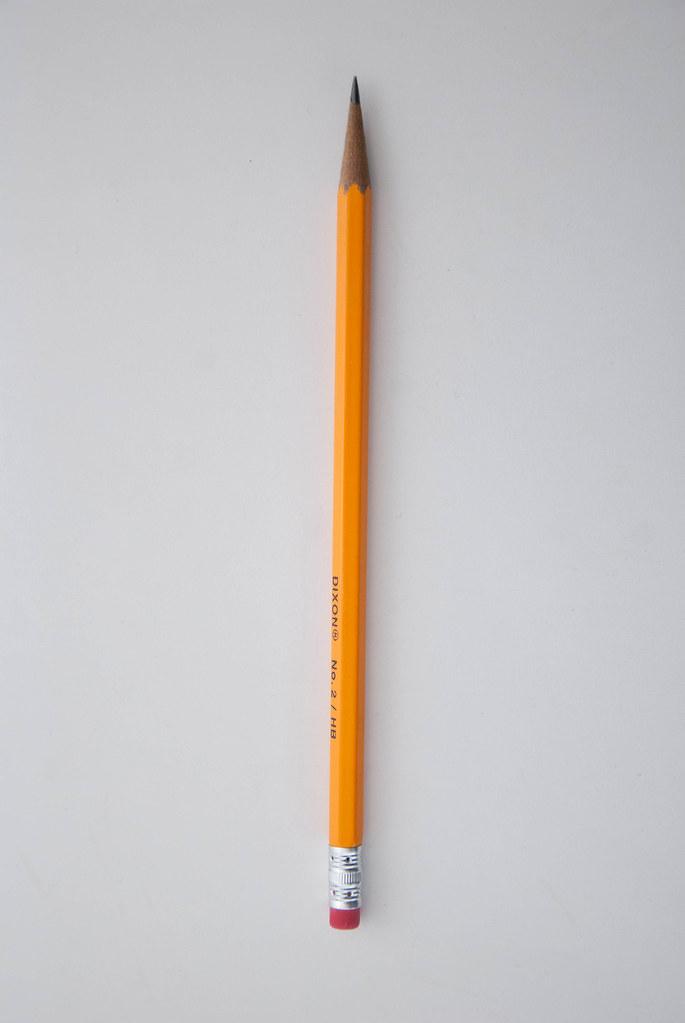 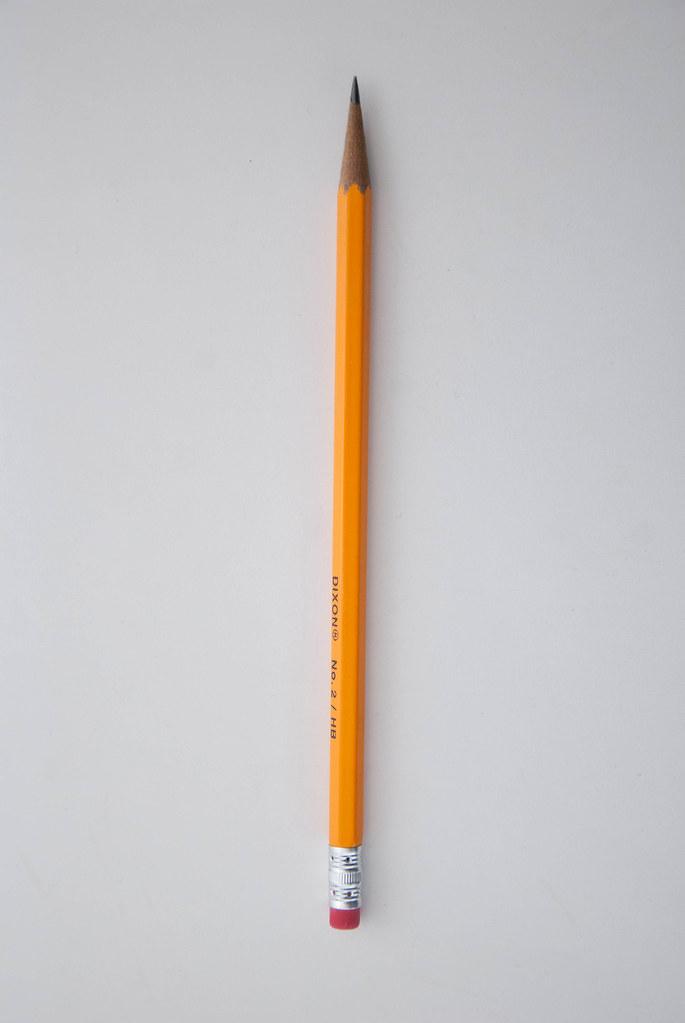 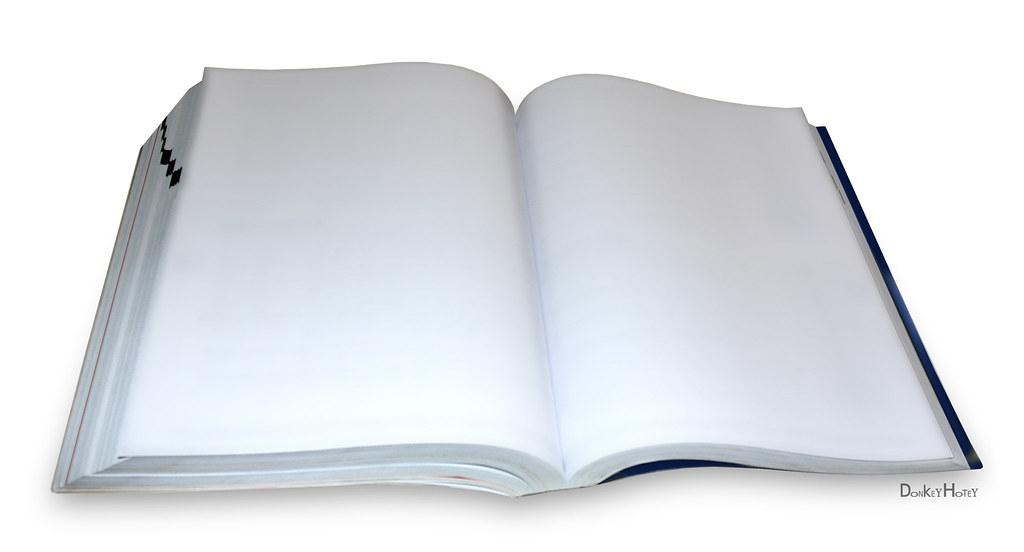 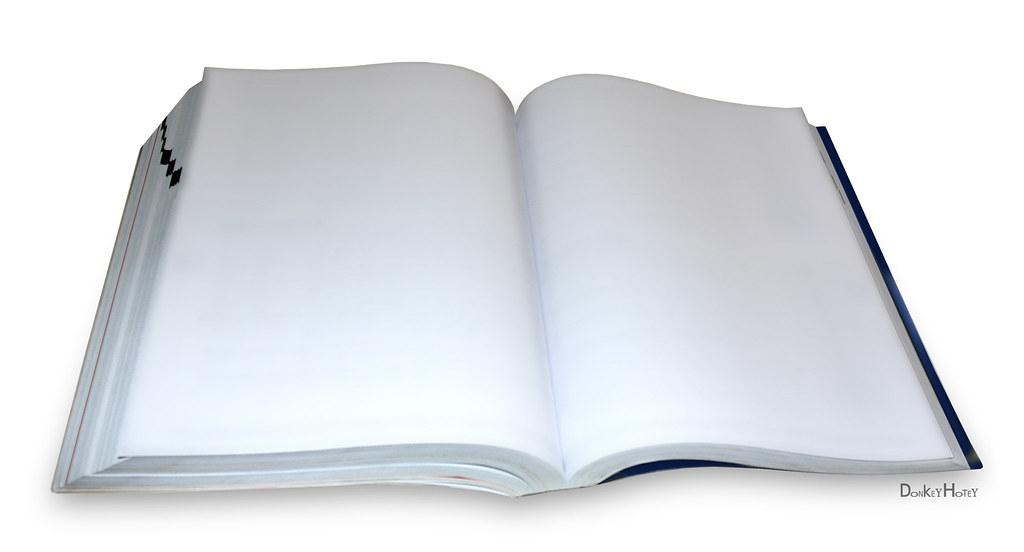 Comparing the weight of various objects.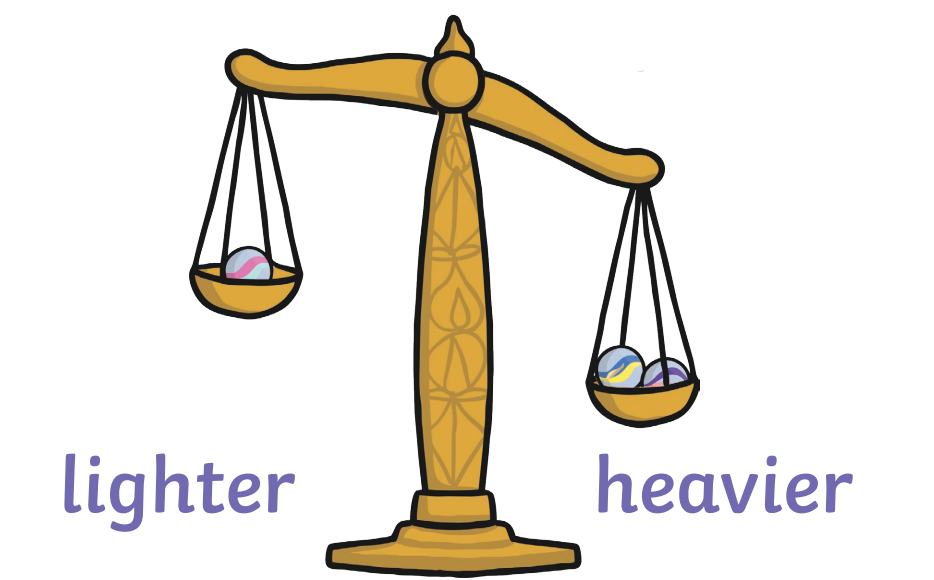 Comparing how much a container holds.                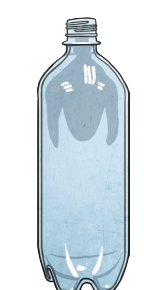 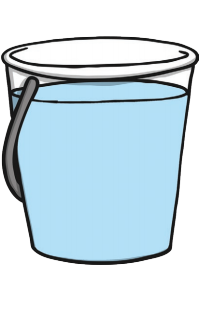 Measuring using non- standard units. The pencil is __________ cubes long.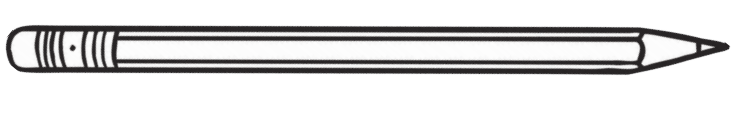 Measuring using non-standard units.The books weigh the same as _________cubes.   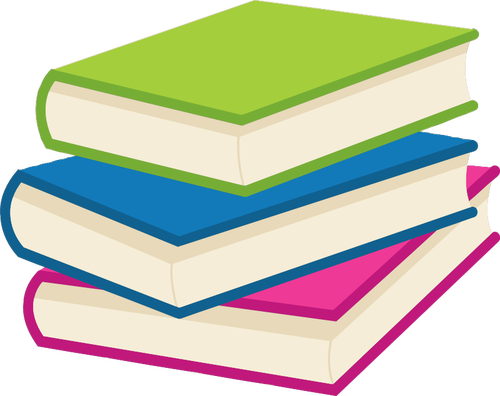 Measuring using non-standard units.The bowl holds __________ cups of water.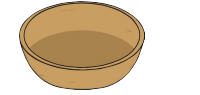 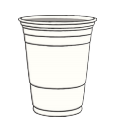 